Пояснительная запискаНаправленность дополнительной общеобразовательной общеразвивающей программы «Детская киностудия «Объектив» - художественная. Программа знакомит учащихся с современными программными продуктами, развивает конструктивное созидательное мышление, воспитывает у школьников коммуникабельность посредством творческого общения старших и младших детей в коллективе, оказывает помощь в выборе будущей профессии. Новизна программы состоит в комплексном методе обучения принципиально разным видам деятельности в рамках одного направления. Постижение основ видеосъемки, видеомонтажа и тележурналистики расширяет для ребенка возможности самореализации и, в дальнейшем, профориентации. Занятия в объединении позволяют сформировать как технические навыки работы с видеокамерой и программами видеомонтажа, так и развить интеллектуально-творческие способности воспитанников в процессе работы над созданием видеофильма и овладением основами тележурналистики. Кроме того, использование «синема-технологий» является эффективным средством воспитания нравственных ориентиров детей.Актуальность программы заключается в том, что в наши дни грамотное владение фотоаппаратом, видеокамерой и телефоном (смартфоном) с функцией видеозаписи - необходимость каждого образованного человека. Педагогическая целесообразность определяется тем, что в процессе групповой работы над проектом происходит развитие коммуникативных качеств школьников. Развитие ответственности обучающегося за выполненную работу достигается путем включения каждого в проект со своим заданием. Развитие умения обрабатывать различную информацию с помощью специальных редакторов достигается в процессе самостоятельной работы каждого школьника над индивидуальным заданием. Деятельность творческого объединения направлена на освоение учащимися знаний, умений и навыков работы в программах видеомонтажа: MoveAvi, SonyVegasProv.13, AdobePremierePro, AdobeAfterEffects,и включения их в практическую деятельность по созданию кинофильмов. Дети участвуют в технологическом процессе на всех этапах создания фильма, сами прорабатывают ключевую тему, озвучивают и монтируют авторские проекты. Кроме того, для тех, кто выберет искусство кино и телевидения своей будущей профессией, данная программа даст необходимые азы в изучении основных направлений.Отличительная особенность программы заключается в практикоориентированном подходе, определяющем эффективность создания творческого продукта (фильмы, телепроекты и т.п.).Адресат программы Программа «Детская киностудия «Объектив» предназначена для детей от 9 до 18 лет. В группы первого года обучения принимаются школьники 9-11 лет. Группа может состоять из детей одного возраста или быть разновозрастной, включать детей 9-11 лет. На первом году обучения учебные занятия проходят два раза в неделю по 1 часу.На второй год обучения принимаются обычно дети, освоившие программу первого года обучения. Если приходят заниматься дети 12-14 лет, то после входной диагностики они зачисляются в группу детей 2-го года обучения, так как уровень их знаний, имеющиеся умения и навыки работы с художественными материалами, приобретенные чаще всего в школе, соответствуют общекультурному уровню обучения.Так как программа основана на принципе цикличности, то интенсивно осваивая программу предыдущего года, дети быстро адаптируются к более серьёзным требованиям, соответствующим задачам второго года обучения.Опыт реализации программы позволяет утверждать, что разновозрастные группы имеют свои преимущества перед одновозрастными: младшие наблюдают и учатся у старших, а старшие помогают младшим, опекают их и тем самым тоже учатся.На втором году обучения учебные занятия проходят два раза в неделю по 1 часу.Третий год обучения – возраст детей от 15 до 18 лет. Возможен добор в группу третьего года обучения детей 14-18 лет, который осуществляется с учетом возраста, имеющихся знаний и умений, полученных в другом детском объединении или в результате индивидуального обучения. Условием зачисления учащихся на третий год обучения является успешное выполнение одной из творческих работ, соответствующей уровню результата второго года обучения, т.е. имеющих способности к декоративно-прикладному творчеству.Третий год обучения предусматривает проведение занятий 2 раза в неделю по 1 часу и по 2 часа.Форма обучения: очная.Особенности организации образовательного процесса: Специального отбора детей в детское объединение для обучения по данной программе не предусмотрено. Зачисление на тот или иной год обучения осуществляется в зависимости от возраста и способностей обучающихся. Состав группы – 10-15 человек.Режим занятий, периодичность и продолжительность занятийОбщее количество часов в год на первом и втором году обучения 72 часа, на третьем году обучения - 108 часов.Первый и второй год обучения: занятия проходят два раза в неделю по одному учебному часу с перерывом и двумя физкультпаузами в течение каждого часа.На третьем году обучения учебные занятия проходят два раза в неделю, первый раз по 1 часу, второй раз по 2 часа.Продолжительность занятий исчисляется в академических часах – 45 минут, между занятиями установлены 10-минутные перемены.Программа предусматривает индивидуальные, групповые, фронтальные формы работы с детьми. Адресована программа детям 9-18 лет.Срок реализации программы: 3 года. Объем программы: Начальный уровень (9-11 лет) - 72 ч.,продолжительность занятий в неделю 2 часа; Базовый уровень (12-14 лет) - 72 ч., 	продолжительность занятий в неделю 2 часа;Продвинутый уровень (15-18 лет) - 108 ч., продолжительность занятий в неделю 3 часа; На полное освоение программы требуется 252 часа.Цель программы: развитие творческого мышления, коммуникативных качеств, интеллектуальных способностей и нравственных ориентиров личности в процессе создания видеофильмов и телерепортажей.Задачи программы:Личностные:-	развитие творческих способностей и логического мышления детей;-	развитие образного мышления и умения выражать свой замысел;-	развитие умения творчески подходить к решению задачи;-	развитие умения излагать мысли в четкой логической последовательности, отстаивать свою точку зрения, анализировать ситуацию и самостоятельно находить ответы на вопросы путем логических рассуждений.Метапредметные:развитие потребности в саморазвитии, самостоятельности, ответственности;формирование внимания, наблюдательности и усидчивости;воспитание личности, способной самостоятельно ставить перед собой задачи и находить оригинальные способы решения.Образовательные:-	развитие познавательного интереса к основам видеосъемки и видеомонтажа;- 	научить проведению видеомонтажа;приобретение определённых знаний по правилам сборки роботов;знакомство с компьютерными программами предназначенных для видеомонтажа.В области личностного развития:любознательность и активность на занятиях;культура общения и поведения в социуме;умение излагать мысли в четкой логической последовательности;умение отстаивать свою точку зрения, анализировать ситуацию;умение находить ответы на вопросы путем логических рассуждений;умение работать над проектом в команде, эффективно распределять обязанности.В области освоения предметных результатов:знание основных функций фото- и видеоредакторов;знание общих положений и основных принципов фото- и видеосъемки; -знание приемов фото- и видеосъемки с использованием специальных предметов;-	знание видов подвижных и неподвижных соединений в конструкторе;умение классифицировать материал для создания видеофильма;умение работать по предложенным сценариям;знание правил безопасной работы.В области усвоения метапредметных умений:умение принимать и удерживать цель деятельности на занятии;умение оценивать результаты своей работы по заданному алгоритму;умение контролировать свою деятельность по выполнению заданий и вносить коррективы с учетом обнаруженных ошибок;умение взаимодействовать со взрослым и сверстником при выполнении задания;умение высказывать суждение о качестве своей работы.Принципы отбора содержанияОбразовательный процесс строится с учетом следующих принципов:Индивидуальный подход к учащимся.Этот принцип предусматривает взаимодействие между педагогом и воспитанником. Подбор индивидуальных практических заданий необходимо производить с учетом личностных особенностей каждого учащегося, его заинтересованности и достигнутого уровня подготовки.Системность.Полученные знания, умения и навыки, учащиеся системно применяют на практике, создавая творческую работу. Это позволяет использовать знания и умения в единстве, целостности, реализуя собственный замысел, что способствует самовыражению ребенка, развитию его творческого потенциала.Комплексность и последовательность.Реализация этого принципа предполагает постепенное введение учащихся в мир разнообразных художественных приёмов видеосъемки и монтажа.Цикличности.Учащиеся всех лет обучения осваивают последовательно одни и те же разделы, существует возможность предлагать вновь пришедшим детям задания сначала более простые, соответствующие первому году обучения, а затем более сложные.Наглядности.Использование наглядности повышает внимание учащихся, углубляет их интерес к изучаемому материалу, способствует развитию внимания, воображения, наблюдательности, мышления.Основные формы и методы:По охвату детей: групповые, коллективные.По характеру учебной деятельности:беседысамоанализвикторинызащита проектаконкурсы и фестивалипрактические занятияэкскурсииМетоды обучения:Методы организации и осуществления учебно-познавательной деятельности:Словесный (беседа, рассказ, лекция, сообщение)Наглядный (использование мультимедийных устройств, личный показ педагога, книги, журналы, альбомы и т.д.);Практический (практические занятия в объединении, экскурсии, защита проекта, конкурсы и фестивали)Метод самостоятельной работы (выполнение домашних заданий и т.д.)Дифференцированное обучение.Методы обучения:Познавательный (восприятие, осмысление и запоминание учащимися нового материала с привлечением наблюдения готовых примеров, моделирования, изучения иллюстраций, восприятия, анализа и обобщения демонстрируемых материалов);Метод проектов (при усвоении и творческом применении навыков и умений в процессе разработки собственных видеороликов).Систематизирующий (беседа по теме, составление систематизирующих таблиц, графиков, схем и т.д.).Контрольный метод (при выявлении качества усвоения знаний, навыков и умений и их коррекция в процессе выполнения практических заданий)Групповая работа (используется при совместной видеосъемке, а также при разработке проектов).Формы организации образовательного процесса: индивидуальная, индивидуально-групповая и групповая.Формы организации учебного занятия - защита проектов, конкурс, беседа, наблюдение, рассказ, практическое занятие, представление, презентация.Применения ИКТ: презентации; видеоролики.Педагогические технологии - технология индивидуализации обучения, технология группового обучения, технология программированного обучения, технология дифференцированного обучения, технология развивающего обучения, технология проблемного обучения, технология проектной деятельности, технология игровой деятельности, коммуникативная технология обучения, технология коллективной творческой деятельности, технология развития критического мышления через чтение и письмо, технология портфолио, технология педагогической мастерской, здоровье сберегающая технология и др.Формы аттестацииПредметная диагностика проводится в форме:творческих заданий, разработанных педагогом для каждого раздела программы;тестирования;анализа результативности образовательной программы. Психолого-педагогическая диагностика предполагает:наблюдение за учащимися во время занятий;анкетирование детей;анкетирование родителей.Формы подведения итогов реализации программы Отслеживание результатов образовательного процесса осуществляется посредством аттестации. Дети, обучающиеся по данной программе, проходят аттестацию 2 раза в год:аттестация в начале учебного года (сентябрь-октябрь);аттестация в конце учебного года (итоговая, май).При подведении итогов освоения программы используются:опрос;наблюдение;анализ, самоанализ,собеседование;тестирование и анкетирование;выполнение творческих заданий;презентации;викторина;участие детей в выставках, конкурсах и фестивалях различного уровня.Результаты аттестации отражаются в индивидуальной карте ребенка для отслеживания динамики его развития, что помогает проводить необходимую коррекцию в ходе реализации программы и конструирования учебных занятий.Формы предъявления и демонстрации образовательных результатов: защита творческих работ, конкурс, открытое занятие, портфолио.Оценочные материалы достижения детьми планируемых результатовДиагностика освоения дополнительной общеобразовательной общеразвивающей программы включает следующие блоки информации о результатах деятельности:воспитание и образование учащихся в соответствии с дополнительной общеобразовательной общеразвивающей программой;методическое обеспечение дополнительного образовательного процесса;материально-техническое и финансовое состояние.Изучение результативности работы строится на основе: входной, промежуточной и итоговой педагогической диагностики развития каждого.Учебный план1 год обучения. «Стартовый уровень» (72 часа, 2 часа в неделю)Задачи первого года обучения:Образовательные:дать представление о стилях и жанрах кинофильмов;научить отличать один стиль и жанр от другого;научить последовательности производства кинофильма;научить составлению несложных сценариев;дать представление о работе тележурналиста;дать представление о принципах работы кино и видео техники;научить основным принципам работы оператора;Дать представление о построении кадра.Развивающие:выявить индивидуальные особенности и наклонности каждого ребенка;развивать творческую индивидуальность ребенка;развивать творческие задатки детей в ходе выполнения несложных заданий.Воспитательные:пробудить интерес к качественно сделанным фильмам;прививать интерес к занятиям;развивать способности видеть интересное и красиво в обыденном.Учебный план 1 года обученияСодержание программы1 год обучения. «Стартовый уровень» (72 часа, 2 часа в неделю)Первый год обучения в большой степени посвящён организационным моментам: необходимо пригласить детей в объединение, оформить необходимую документацию на каждого ребенка, приучить к соблюдению определенных правил поведения, наладить эмоциональные и деловые контакты «педагог – дети – родители». Далее, совместная деятельность направлена на развитие понимание основных правил построения кинофильма, основам журналистской и операторской деятельности.Раздел Технологии кино (всего 16 часов). Теория. (8 часов) Техника безопасности. Знакомство с образовательной программой. Кино и телевидение как вид искусства. Жанры кино и телевизионных передач. Примеры стилей. Особенности написания сценария. Сравнение особенностей жанров. Технология создания кино. Профессии в кино и их обязанности. Построение выводов на основе анализа видеоматериала. Нахождение недостатков ракурсов, звука, монтажных склеек.Практика. (8 часов)Просмотр фрагментов фильмов разных жанров. Написание сценария детского сюжета. Разработка собственного проекта. Самостоятельный анализ видеосюжетов. Составление устной и письменной аннотаций к видеоматериалу.Раздел Журналистика (20 часов)Теория. (10 часов)Профессия – тележурналист. Особенности современного ТВ. Выбор телевизионного жанра. Информационные жанры телевидения. Телесюжет как информационный жанр. Особенности написания сценария я телевизионного сюжета (тема, идея). Новости как информационный жанр журналистики. Шесть вопросов: кто, что, когда, как, где и почему. Структура новостей. Информативность новостных кадров. Особенности жанра интервью. Виды интервью. Правила общения с собеседником. Психологические приёмы. Дыхание, как основа качественной речи. Понятие дикции. Интонация. Культура речи.Практика. (10 часов)Поиск интересных фактов и составление сценарного плана для потенциального сюжета. Игра-пародия на самых известных тележурналистов. Составление календарного плана для съёмок событийных сюжетов. Съёмки событийных и тематических сюжетов. Тренинг по сбору самых свежих новостей и их устный обзор. Съёмки новостных выпусков, освещающих события в школе и за её пределами.Создание банка вопросов. Проработка правил жанра. Тренинги. Поиск интересного материала.Раздел Работа оператора (14 часов).Теория. (8 часов)Устройство цифровой видеокамеры. Обращение с видеокамерой. Функциональное назначение элементов управления видеокамерой и их грамотное применение. Понятие видеоряда. Логика и последовательность – важнейшие условия составления видеоряда. Композиция кадра. Основной способ передачи режиссерского замысла. Фон. Способ подачи объекта съемки. Правила соотношения в кадре объекта и фона.Практика. (6 часов)Обучение грамотной работе с камерой. Поиск интересных композиционных решений. Работа над немым мини-кино с соблюдением логики видеоряда.4.	Раздел Проектная деятельность (22 часов)Теория. (1 час)Методы самоанализа проделанной работы.Практика. (21 час)Подготовка съемок: сбор информации, подготовка объекта, участников, съемка события. Показ собственных фильмов. Защита собственного проекта. Обсуждение видеороликов. Подведение итогов всего пройденного за год, знакомство с программой будущего года.	                                                 Учебный план2 год обучения. «Базовый уровень» (72 часа, 2 часа в неделю)Задачи второго года обучения:Образовательные:дать представление о стилях и жанрах кинофильмов;научить отличать один стиль и жанр от другого;научить последовательности производства кинофильма;научить составлению несложных сценариев;дать представление о принципах работы кино и видео техники;научить основным принципам работы оператора;дать представление о построении кадра;научить основным приёмам нелинейного монтажа;научить методам записи звука и его обработки;научить самостоятельной работе над проектом.Развивающие:выявить индивидуальные особенности и наклонности каждого ребенка;развивать творческую индивидуальность ребенка;развивать творческие задатки детей в ходе выполнения заданий.Воспитательные:пробудить интерес к качественно сделанным фильмам;прививать интерес к занятиям;развивать способности видеть интересное и красиво в обыденном;Учебный план 2 года обученияУчебный план3 год обучения. «Продвинутый уровень» (108 часов, 3 часа в неделю)Задачи третьего года обучения:Образовательные:дать представление о стилях и жанрах кинофильмов;научить отличать один стиль и жанр от другого;научить последовательности производства кинофильма;научить составлению несложных сценариев;дать представление о принципах работы кино и видео техники;научить основным принципам работы оператора;дать представление о построении кадра;научить основным приёмам нелинейного монтажа;научить методам записи звука и его обработки;научить самостоятельной работе над проектом.Развивающие:выявить индивидуальные особенности и наклонности каждого ребенка;развивать творческую индивидуальность ребенка;развивать творческие задатки детей в ходе выполнения заданий.Воспитательные:пробудить интерес к качественно сделанным фильмам;прививать интерес к занятиям;развивать способности видеть интересное и красиво в обыденном;Учебный план 3 года обученияРаздел Технологии кино (12 часов) Теория. (6 часов)Техника безопасности. Знакомство с образовательной программой. Кино и фотография как вид искусства. Жанры фотографии и кино. Примеры стилей. Особенности написания сценария. Сравнение особенностей жанров. Технология создания кино. Профессии в кино и их обязанности.Практика. (6 часов)Написание различных сценариев. Разработка проекта фильмаРаздел Основы тележурналистику (20 часов) Теория. (10 часов)Профессия – тележурналист. Особенности современного ТВ. Выбор телевизионного жанра. Информационные жанры телевидения. Телесюжет как информационный жанр. Особенности написания сценария я телевизионного сюжета (тема, идея). Новости как информационный жанр журналистики. Шесть вопросов: кто, что, когда, как, где и почему. Структура новостей. Информативность новостных кадров. Особенности жанра интервью. Виды интервью. Правила общения с собеседником. Психологические приёмы. Дыхание, как основа качественной речи. Понятие дикции. Интонация. Культура речи.Практика. Поиск интересных фактов и составление сценарного плана для потенциального сюжета. Игра-пародия на самых известных тележурналистов. Составление календарного плана для съёмок событийных сюжетов. Съёмки событийных и тематических сюжетов. Тренинг по сбору самых свежих новостей и их устный обзор. Съёмки новостных выпусков, освещающих события в школе и за её пределами. Игра в журналиста. Интервьюирования одногрупников и учителя. Создание банка вопросов. Проработка правил жанра. Тренинги. Поиск интересного материала. Игра в журналиста.3. Раздел Подготовка к съемке (12 часов) Теория. (6 часов)Профессия оператора и фотографа - между техникой и искусством. Подготовка для фото- и видеосъемок: сбор информации; подготовка объекта; подготовка участников. Критический анализ материала.Практика. (6 часов)Практическая работа по подготовке. Фото- и видеосъёмки. Нахождение операторских, режиссерских и монтажерских ошибок.4. Основы фотографии (18 часов) Теория. (8 часов)Виды фотоаппаратов. Принцип работы цифрового и зеркального фотоаппарата. Выдержка, диафрагма. Глубина резкости. Устройство и режимы фотоаппарата. Выбор сюжета и точки съемки. Принцип света и тени. Основные приемы обработки фотографий. Кадрирование. Яркость и контраст. Цветовой баланс.Практика. (10 часов)Ручная настройка фотоаппарата. Фокусировка.Форма контроля: тестирование. Съемка пейзажа. Портретная съемка. Групповая съемка. Репортаж. Основные ошибки. Творческая обработка отснятого материала.5. Раздел Основы видеосъемки (22 часа) Теория. (4 часа)Понятие видеоряда. Логика и последовательность – важнейшие условия составления видеоряда. Композиция кадра. Основной способ передачи режиссерского замысла. Фон. Способ подачи объекта съемки. Правила соотношения в кадре объекта и фона.Практика. (18 часов)Поиск интересных композиционных решений. Работа над немым мини-кино с соблюдением логики видеоряда. Подготовка съемок: сбор информации, подготовка объекта, участников. Съемка проекта.6. Раздел Основы видеомонтажа (30 часов) Теория. (12 часов) Основы работы с программами VideoProShow и MSPowerPoint. Оформление слайдов. Характеристики объектов. Настройка смены слайдов. Экспорт видео.Творческие и технологические основы видеомонтажа. Приемы монтажа. «Черновой» и «чистовой» монтаж. Линейный и нелинейный монтаж. Виды монтажа, создание заставки, добавление музыки, переходов, титров, создание видеофайлов. Использование в фильме фотографий и других изобразительных материалов.Звук в видеофильме: речь, музыка, шумы. Аппаратура звукозаписи, оборудование студии. Создание фонограммы видеофильма; основы записи и воспроизведения звука. Звуковые эффекты. Обсуждение видеороликов. Подведение итогов всего пройденного за год.Практика. (18 часов)Создание слайд-шоу и презентаций на заданную тему. Монтаж отснятого материала. Выбор переходов, вставка видеоэффектов, футажи, работа с технологией хромакей. Работа со звуком. Закадровый голос. Титры, надписи. Наложение звука и звуковых эффектов на смонтированный фильм.Создание собственного проекта. Показ фильмов. Защита проекта.Календарный учебный график«Стартовый» уровень Программа 1 года обучения (72 часа, 2 часа в неделю)Календарный учебный график«Базовый» уровеньПрограмма 2 года обучения   (72 часа, 2 часа в неделю)Календарный  учебный график«Продвинутый» уровеньПрограмма 3 года обучения (108 часов, 3 часа в неделю)Организационно-педагогические условия реализации программыПедагог дополнительного образования, реализующий данную программу, должен иметь высшее профессиональное образование или среднее профессиональное образование в области, соответствующей профилю кружка, без предъявления требований к стажу работы, либо высшее профессиональное образование или среднее профессиональное образование и дополнительное профессиональное образование по направлению «Образование и педагогика» без предъявления требований к стажу работы.Материально-техническое обеспечение образовательного процесса.Реализация программы требует наличие следующего оборудования:Зеркальный фотоаппарат со сменными объективами, Штатива с видеоголовской;Комплект освещения ( 4 точки);Комплект программного обеспечения для видеомонтажа и обработки фотографий;Персональный компьютер с 2 мониторами;компьютер-планшет с большим экраном;Проектора, экран.Аудиосистема;Диктофон и набор микрофонов.Мотивационные условияНа учебных занятиях и массовых мероприятиях особое место уделяется формированию мотивации учащихся к занятию дополнительным образованием. Для этого:удовлетворяются разнообразные потребности учащихся: в создании комфортного психологического климата, в отдыхе, общении и защите, принадлежности к детскому объединению, в самовыражении, творческой самореализации, в признании и успехе;дети включаются в разнообразные виды деятельности (игровая, поисковая, исследовательская, творческая, культурно-досуговая и т. д.), в соответствии с их индивидуальными склонностями и потребностями, а также возрастными особенностями и уровнем сохранности здоровья;учащиеся вовлекаются в процесс самостоятельного поиска и «открытия» новых знаний через проведение фрагментов занятий, мастер- классов, подготовку презентаций, сообщений, докладов, исследовательских работ;на занятиях решаются задачи проблемного характера посредством включения в проектную деятельность;применяются разнообразные формы проведения занятий и выездных мероприятий: экскурсия, выездные мастер-классы, социальные пробы, социальные акции, форумы, профессиональные пробы ит.д.;совместно с педагогом разрабатывается индивидуальная образовательная траектория (индивидуальный образовательный маршрут),создается ситуация выбора образовательного модуля;проводятся профессиональные пробы и другие мероприятия, способствующие профессиональному самоопределению учащихся.Методические материалыМетодическое обеспечение программы включает приёмы и методы организации образовательного процесса, дидактические материалы, техническое оснащение занятий.Для обеспечения наглядности и доступности изучаемого материала педагог использует различные методические и дидактические материалы.Наглядные пособия:схематические (образцы, схемы, чертежи, схемы, шаблоны);объемные (макеты, образцы изделий);иллюстрации, слайды, фотографии и рисунки;видеоматериалы;звуковые(аудиозаписи).Дидактические материалы:карточки, раздаточный материал, тесты, вопросы задания для устного опроса, практические и творческие задания, упражнения для развития моторики рук;развивающие игры, кроссворды ,ребусы;каталоги выставок, материалы конференций;положения о конкурсах. Методическая продукция:методические	разработки,	рекомендации,	пособия,	описания, инструкции, аннотации.Список литературыНормативно-правовые документы:Нормативные правовые актыФедеральный закон «Об образовании в Российской Федерации» от 29.12.2012 № 273-ФЗ.Указ Президента Российской Федерации «О мерах по реализации государственной политики в области образования и науки» от 07.05.2012 № 599Указ Президента Российской Федерации «О мероприятиях по реализации государственной социальной политики» от 07.05.2012 № 597.Распоряжение Правительства РФ от 30 декабря 2012 г. №2620-р.Проект межведомственной программы развития дополнительного образования детей в Российской Федерации до 2020 года.Приказ Министерства просвещения РФ от 09.11.2018 г. № 196 «Об утверждении Порядка организации и осуществления образовательной деятельности по дополнительным общеобразовательным программам».  Постановление Главного государственного санитарного врача РФ от 28.09.2020 № 28 «Об утверждении санитарных правил СП 2.4.3648-20 «Санитарно-эпидемиологические требования к организации воспитания и обучения, отдыха и оздоровления детей и молодежи».Литература для педагогов:1.Александров Д.Н. Самоучитель красноречия. 304с. 2.Белухин Д.А. Личностно ориентированная педагогика в вопросах и ответах: учебное пособие.-М.: МПСИ, 2006.- 312с.3.Галченков А.С. Школьные медиаресурсы и их использование// «Медиаобразование» №1 2010. - с. 102-1074.Ильин Е.П. Психология творчества, креативности, одарённости. - СПб.: Питер, 2012.5.Кудлак В. Домашний видеофильм на компьютере. - СПб. Питер, 2003 -157 с.6.Леммерман Хайнц. Учебник риторики. Тренировка речи с упражнениями. [электронный ресурс] http://etextread.ru7.Ломакин П.А. Системы домашнего видеомонтажа на персональном компьютере. - М.: Майор, 2004. - 208 с.8.Матюшкин А.М. Мышление, обучение, творчество. - М.: МПСИ; Воронеж: НПО «МОДЭК», 2003. - 720с. Муратов С.А. Телевизионное общение в кадре и за кадром. - М.: Аспект Пресс, 2003 - 202 с.9.Мурюкина Е.В. Логика построения медиаобразовательных занятий, базирующихся на основных видах анализа // «Медиаобразование» №4 2008. - с. 54-63 Оханян Т. Цифровой нелинейный монтаж. - М.: Мир, 2001 - 432 с.10.Пожарская Александра. Эту речь невозможно забыть. Секреты ораторского мастерства. СПб .- Питер 2013[электронный ресурс] http://aldebaran.ru11.Резников Ф.А., Комягин В.Б. Видеомонтаж на компьютере. - М.: Триумф, 2002 - 528 с.12.Рубинштейн С.Л. Основы общей психологии. - СПб.: Питер, 2008.-713с.: ил.- (Серия «Мастера психологии»).13.Сборник программ преподавания дисциплин «Медиаобразование в школе». - М.: Факультет журналистики МГУ им. М.В. Ломоносова, 2009.-116с.14.Семенюк Л.М. Психология гражданской активности: особенности, условия развития.- М.: МПСИ; Воронеж НПО «МОДЭК», 2006.-352с. Смирнов Н.В. Азбука видео для учителей и всех, всех, всех - СПб.: «Лицей», 1998. - 73с.15.Тутынина Н.С. Диагностические материалы по изучению особенностей личности детей // «Дополнительное образование и воспитание» №1(171) 2014. - С.10-14.16.Фёдоров А.В.	Медийное насилие должно уступить место медиаобразованию // «Медиаобразование» №4 2008. - с. 46-5317.Н.Н.Фирова. Поиск и творчество - спутники успеха // «Дополнительное образование и воспитание» №10(156)2012. - С.48-50.18.Хромова Н.П. Формы проведения занятий в учреждениях ДОД деятельность / «Дополнительное образование и воспитание» №9(167) 2013. - С.10-13.Для детей:1.	Гамалей В. Мой первый видеофильм от А до Я. - СПб.: Питер, 2006 - 268с.2.	Щербаков Ю.В. "Сам себе и оператор, сам себе и режиссер" М.: Феникс, 2000 - 448 с.Министерство образования Российской ФедерацииУправления образования и дошкольного воспитания администрации 
МО «Гвардейский городской округ»Муниципальное автономное учреждение дополнительного образования «Детско-юношеский центр города Гвардейска»Адрес: 238210, Россия, Калининградская обл., г. Гвардейск, ул. Тельмана, д. 6телефон / факс 8(40159) 3-21-60  e-mail  duc_gvardeisk@mail.ru сайт https://дюц-гвардейск.рфРАЗНОУРОВНЕВАЯ ДОПОЛНИТЕЛЬНАЯ ОБЩЕОБРАЗОВАТЕЛЬНАЯ ОБЩЕРАЗВИВАЮЩАЯ ПРОГРАММА художественной направленности Детская киностудия «Объектив»                                         Возраст обучающихся: 9 - 18 лет                                              Срок реализации: 3 годаПрограмму составила:Кочубко Алина Сергеевна,педагог дополнительного образования гор. Гвардейск, 2022г.Стартовый контрольИндивидуальный устный опросПромежуточный контрольГрупповая оценка работИтоговая аттестацияЗащита проектаРазделыНаименование темыКоличество часовКоличество часовКоличество часовФорма аттестации/ контроляРазделыНаименование темыВсегоТеорияПрактикаФорма аттестации/ контроля1. Технологии кино1. Вводное занятие. Техника безопасности.22-Индивидуальный устный опрос1. Технологии кино2. Сценарная подготовка.624Практическоезадание1. Технологии кино3. Основные этапы создания фильма.422Практическоезадание1. Технологии кино4. Просмотр и анализ материала.422Наблюдение2. Журналистика5. Введение в тележурналистику.642Тестирование2. Журналистика6. Телевизионный сюжет. Новостные передачи.844Практическоезадание2. Журналистика7. Интервью. Работа ведущего. Запись звука.624Практическоезадание3. Работа оператора8. Видеокамера. Принципы работы. Характеристики.642Практическоезадание3. Работа оператора9. Видеоряд. Композиция кадра. Операторское мастерство.844Практическоезадание4. Проектная деятельность10. Съемка материала19019Комбинированный: наблюдение, решение проблемы4. Проектная деятельность11. Промежуточный контроль11-Самооценка своих знаний и умений. Групповая оценка работ4. Проектная деятельность12. Итоговая аттестация2-2Защита проектаВсего722745РазделыНаименование темКоличество часовКоличество часовКоличество часовФорма аттестации/ контроляРазделыНаименование темВсегоТеорияПрактикаФорма аттестации/ контроля1. Подготовка к съемке1. Вводное занятие. Техника безопасности.Знакомство с образовательной программой. Кино и фотография как вид искусства.431Индивидуальный устный опрос1. Подготовка к съемке2. Работа над сценарием.624Практическое задание1. Подготовка к съемке3. Профессия оператора и фотографа - между техникой и искусством.220Практическое задание1. Подготовка к съемке4. Подготовка к съемке: сбор информации; подготовка объекта; подготовка участников.422Комбинированная: наблюдение, решение проблемы2.  Основы фотографии5. Фотокамера.642Тестирование2.  Основы фотографии6. Основы фотосъемки.835Практическое задание2.  Основы фотографии7. Обработка фотографий422Практическое задание3. Основы видео съемки и монтажа8. Техника и технология видеосъемки.624Тестирование3. Основы видео съемки и монтажа9. Создание слайд-шоу и видеопрезентаций1248Практическое задание3. Основы видео съемки и монтажа10. Видеомонтаж.1046Практическое задание3. Основы видео съемки и монтажа11. Звук в видеофильме624Комбинированный: наблюдение, решение проблемы3. Основы видео съемки и монтажа12. Стартовый контроль11-Индивидуальный устный опрос3. Основы видео съемки и монтажа13. Промежуточный контроль11-Самооценка своих знаний и умений. Групповая оценка работ3. Основы видео съемки и монтажа14. Итоговая аттестация2-2Защита проектаВсего723042РазделыНаименование темКоличество часовКоличество часовКоличество часовФорма аттестации/ контроляРазделыНаименование темВсегоТеорияПрактикаФорма аттестации/ контроля1. Технологии кино1. Вводное занятие. Техника безопасности.22-Индивидуальный устный опрос1. Технологии кино2. Сценарная подготовка.624Практическоезадание1. Технологии кино3. Основные этапы создания фильма.422Практическоезадание2. Основы журналистики4. Введение в тележурналистику.642Тестирование2. Основы журналистики5. Телевизионный сюжет. Новостные передачи.844Практическое задание2. Основы журналистики6. Интервью. Работа ведущего.624Практическое задание3.   Подготовка к съемке7. Профессия оператора и фотографа - между техникой и искусством.422Тестирование3.   Подготовка к съемке8. Подготовка к съемке: сбор информации; подготовка объекта; подготовка участников.422Практическое задание3.   Подготовка к съемке9. Просмотр и анализ материала.422Практическое задание4. Основы фотографии 10. Фото и видеокамеры. Принципы работы.844Тестирование4. Основы фотографии 11. Фотосъемка624Практическое задание4. Основы фотографии 12. Обработка фотографий422Практическое задание5. Основы видеосъемки13. Видеоряд. Композиция кадра.  Операторское мастерство.422Практическое задание5. Основы видеосъемки14. Видеосъемка материала.14-14Комбинированный: наблюдение, решение проблемы6. Основы видеомонтажа15. Создание слайд-шоу и видеопрезентаций826Практическое задание6. Основы видеомонтажа16. Видеомонтаж.1248Практическое задание6. Основы видеомонтажа17. Звук в видеофильме.422Практическое задание6. Основы видеомонтажа18. Стартовый контроль.11-6. Основы видеомонтажа19. Промежуточный контроль11-Самооценка своих знаний и умений. Групповая оценка работ6. Основы видеомонтажа20. Итоговая аттестация422Защита проектаВсего1084268№Режим деятельностиСтартовый уровень1Начало учебного годас 01.09.2020 года2Продолжительность учебного периода36 учебных недель3Продолжительность учебной недели6 дней4Периодичность учебных занятий2 раза в неделю  по 1 часу5Продолжительность учебных занятийПродолжительность учебного часа 45 минут6Время проведения учебных занятийНачало не ранее чем через 1 час после учебных занятий, окончание не позднее 19.007Продолжительность перемен10-15 минут8Окончание учебного года31.05.2021 года9Летние каникулы Июнь, июль, август10Аттестация обучающихсяВводный мониторинг - сентябрь 2020 годаПромежуточная аттестация - декабрь 2020 годаИтоговая аттестация - май 2021 года11Комплектование группс 31.05.2020 года по 31.08.2021 года12Дополнительный прием В течение учебного периода согласно заявлениям (при наличии свободных мест)№Режим деятельности«Базовый» уровень1Начало учебного годас 01.09.2020 года2Продолжительность учебного периода36 учебных недель3Продолжительность учебной недели6 дней4Периодичность учебных занятий2 раза в неделю по 1 часу5Продолжительность учебных занятийПродолжительность учебного часа 45 минут6Время проведения учебных занятийНачало не ранее чем через 1 час после учебных занятий, окончание не позднее 19.007Продолжительность перемен10-15 минут8Окончание учебного года31.05.2021 года9Летние каникулы Июнь, июль, август10Аттестация обучающихсяВводный мониторинг - сентябрь 2020 годаПромежуточная аттестация - декабрь 2020 годаИтоговая аттестация - май 2021 года11Комплектование группс 31.05.2020 года по 31.08.2021 года12Дополнительный прием В течение учебного периода согласно заявлениям (при наличии свободных мест)№Режим деятельностиПродвинутый (творческий)  уровень1Начало учебного годас 01.09.2020года2Продолжительность учебного периода36 учебных недель3Продолжительность учебной недели6 дней4Периодичность учебных занятий2 раза в неделю (1 час и 2 часа)5Продолжительность учебных занятийПродолжительность учебного часа 45 минут6Время проведения учебных занятийНачало не ранее чем через 1 час после учебных занятий, окончание не позднее 19.007Продолжительность перемен10-15 минут8Окончание учебного года31.05.2021 года9Летние каникулы Июнь, июль, август10Аттестация обучающихсяВводный мониторинг- сентябрь 2020 годаПромежуточная аттестация- декабрь 2020 годаИтоговая аттестация- май 2021 года11Комплектование группс 31.05.2020 года по 31.08.2021 года12Дополнительный прием В течение учебного периода согласно заявлениям (при наличии свободных мест)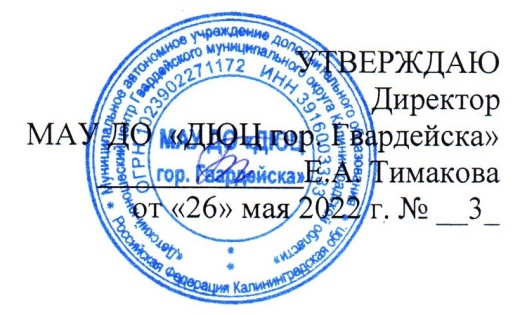 